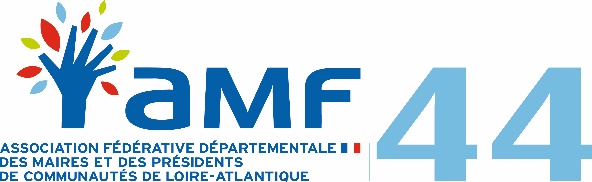 ORDRE DU JOUR DU CONSEIL D’ADMINISTRATIONDU 18 SEPTEMBRE 2018Présentation de l’Agence Foncière 44Approbation du compte rendu du conseil d’administration du 18 mai 2018Etude du projet de convention avec le Conseil Départemental 44Point sur les défibrillateursRéseau Manger local 44 : point sur les formations et la rencontre annuelle du 5 décembreRetour sur les réunions départementales et nationales auxquelles les administrateurs ont participéCalendrier des réunions à venirQuestions diversesRencontre du Président avec le FTP 44Permanences d’accueil au guichet des gares SNCFSemaine de l’accès au droit Rencontre des maires à la Région le 16 novembre Rencontre des maires avec le Conseil Départemental le 19 octobreAssemblées générales des groupements de MairesColloque régional des mobilités à AngersComité directeur AMF le 10 octobreForum des canalisateurs le 8 novembreCongrès des Maires de France du 20 au 22 novembre ***